ČEPS cup 2023/2024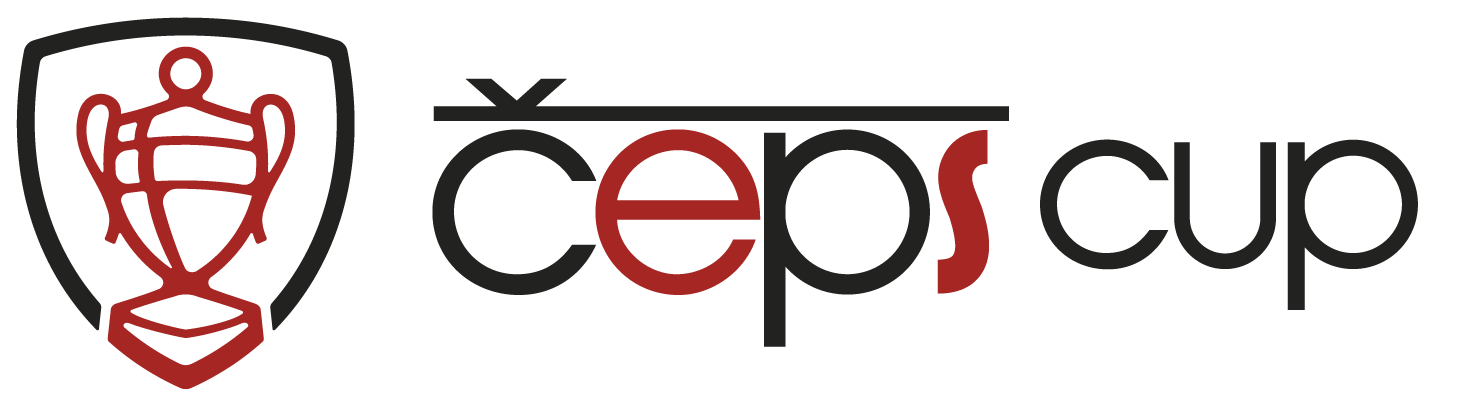 Vážená paní učitelko,Vážený pane učiteli,na základě Vaší přihlášky do florbalového ČEPS Cupu pro 1. stupeň ZŠ si Vás dovolujeme pozvat na turnaj Okresního kola této soutěže. Součástí pozvánky jsou zároveň tyto propozice Okresní kola, rozpis utkání daného turnaje a pravidla florbalu platná pro Okresní kolo. Ještě jednou Vám tímto děkujeme za přízeň, kterou jste svým zájmem o náš projekt projevili, a věříme, že budete s naším projektem spokojení a budete se zúčastňovat soutěže i v příštích letech.Přejeme Vám i dětem mnoho úspěchů a skvělé sportovní zážitky.S přátelským pozdravemViktor KřivonoskaPROPOZICE OKRESNÍ KOLO – OKRES <doplnit název okresu>Místo konání:	 ZŠ CampanusPřesná adresa: Jírovcovo nám., 1 Praha 11-ChodovDatum a začátek turnaje: 11.10.2023, sraz v 8:00Účast družstva: školy jsou povinny být na místě nejpozději 30 minut před prvním utkáním družstva na turnajiVěková hranice hráčů: Na soupisku okresních i dalších kol mohou být zapsáni pouze žáci, kteří navštěvují 1.-5. třídu dané školyHrací systém:  3+1Hrací čas:  2 x 7 minut hrubého časuStartovné: neplatí se, Okresního kola se týmy účastní na vlastní nákladyHrací systém turnaje: základní skupina (každá s každým), následuje play offPostupující týmy do KRAJSKÉHO FINÁLE: vítězný tým turnaje postupuje do KRAJSKÉHO FINÁLETermín a místo konání KRAJSKÉHO FINÁLE: Termín a místo další fáze turnaje bude postupujícím školám oznámeno nejpozději 14 dní před jejím konáním Ceny: všechna družstva obdrží upomínkové diplomyKoordinace turnaje, rozhodčí a míčky: zajišťuje pořadatel projektu – Český florbalSoupiska:  Každý tým vyplní nejpozději 5 dní před svým turnajem kompletní soupisku v profilu svého družstva na www.ceskyflorbal.cz/zakladniskoly . Soupiska může obsahovat maximálně 15 jmen včetně vedoucího mužstva a případných členů realizačního týmu.Okresní koordinátor zodpovědný za organizaci turnaje: Viktor Křivonoska                      Telefon: 734 265 621	E-mail: Krivonoska@ceskyflorbal.cz